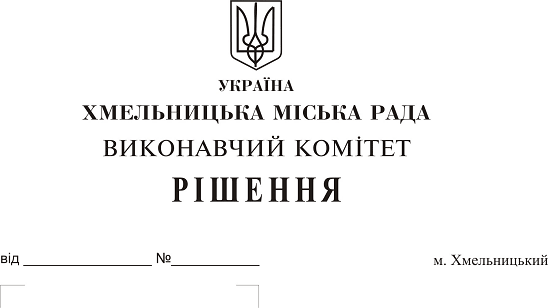 Про внесення змін до рішення виконавчогокомітету від 25.05.2017 № 365     Розглянувши клопотання Департаменту освіти та науки Хмельницької міської ради, у зв’язку із кадровими змінами, керуючись Законом України «Про місцеве самоврядування в Україні», виконавчий комітет міської радиВИРІШИВ:    1. Внести зміни до рішення виконавчого комітету міської ради  від 25.05.2017 року № 365 «Про затвердження складу комісії щодо призначення персональних премій Хмельницької міської ради для кращих педагогічних працівників дошкільних, загальноосвітніх та позашкільних навчальних закладів міста Хмельницького та втрату чинності рішень виконавчого комітету»,  виклавши додаток у новій редакції (додається).    2. Контроль за виконанням рішення покласти на заступника міського голови  Г. Мельник.         Міський голова                                                                                       О. СимчишинДодаток до рішення виконавчого комітету від  22.02.2018року № 137Склад комісії щодо призначення персональних премій Хмельницької міської ради для кращих педагогічних працівників дошкільних, загальноосвітніх та позашкільних навчальних закладів міста ХмельницькогоКеруючий справами виконавчого комітету                                                                Ю. СабійДиректор Департаменту освіти та науки                                                          Р. МиколаївГолова комісії:Мельник Галина Леонтіївна– заступник Хмельницького міського головиЗаступник голови комісії:Миколаїв Роман Дмитрович– директор Департаменту освіти та науки Хмельницької міської радиВідповідальний секретар комісії:Нагорна Віталіна Володимирівна – начальник відділу науки та педагогічних кадрів Департаменту освіти та науки Хмельницької міської радиЧлени комісії:Губай Світлана Василівна– заступник директора Департаменту освіти та науки Хмельницької міської радиКаліночкіна Юлія Михайлівна – завідувач науково-методичного центру Департаменту освіти та науки Хмельницької міської радиЯзовських Ірина Олександрівна– начальник відділу дошкільної та позашкільної освіти Департаменту освіти та науки Хмельницької міської радиПірог Вадим Валентинович– директор Хмельницького ліцею № 17Рехліцька Аліна Анатоліївна– заступник голови батьківського комітету навчально-виховного об’єднання № 5 міста Хмельницького імені Сергія Єфремова (за згодою)Сандул Олена Василівна – заступник директора з навчально-виховної роботи в початкових класах Хмельницької загальноосвітньої школи І ступеня № 4Собко Наталія Анатоліївна– депутат Хмельницької міської ради, директор навчально-виховного комплексу № 6 м. Хмельницького (за згодою)Тимошенко Олег Сергійович– голова Хмельницької міської організації профспілки працівників освіти і науки (за згодою)